Standards for databases containing molecular informationDocument prepared by the Office of the UnionDisclaimer:  this document does not represent UPOV policies or guidanceThe Annex to this document contains a copy of a presentation on “Standards for databases containing molecular information” made by the Office of the Union at the thirty-fifth session of the Technical Working Party on Automation and Computer Programs (TWC).[Annex follows]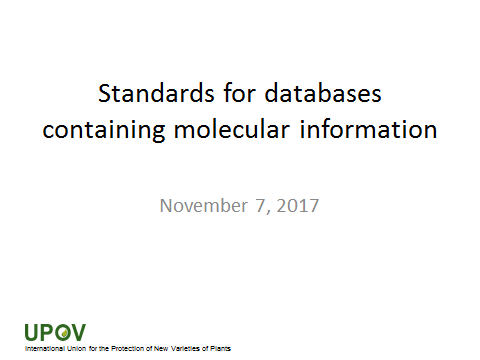 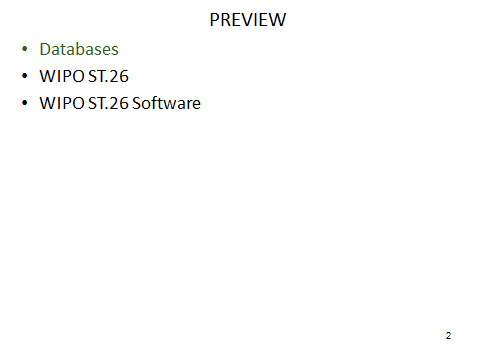 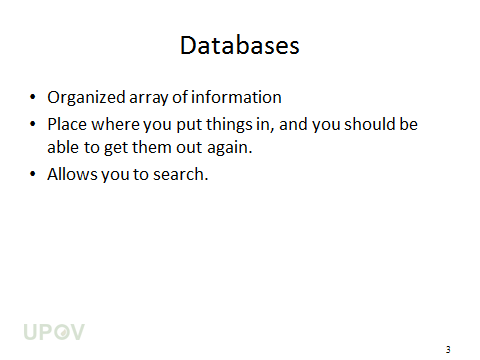 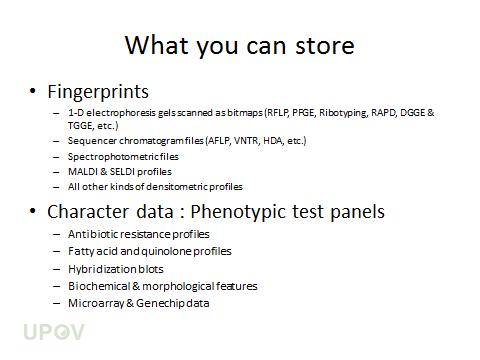 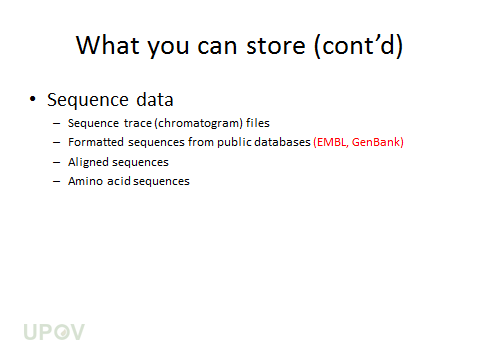 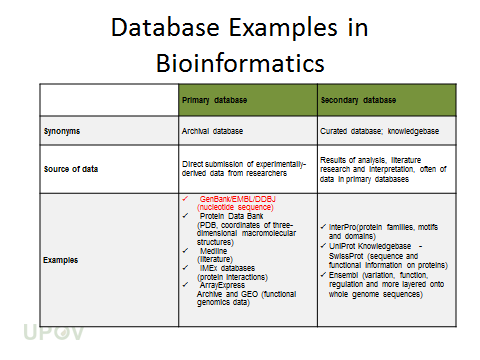 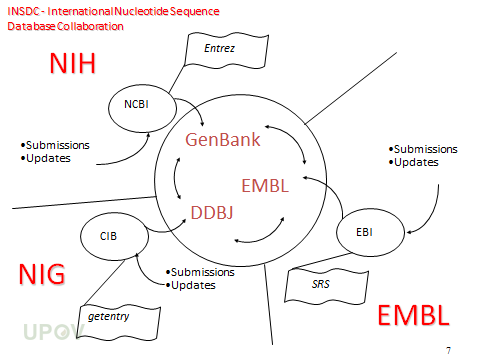 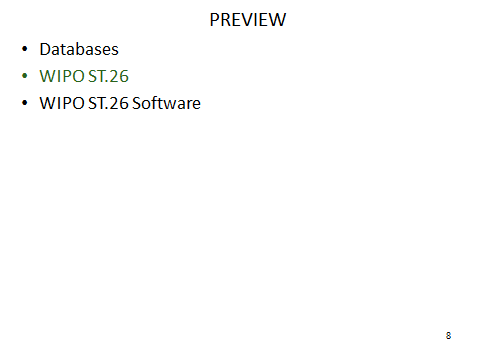 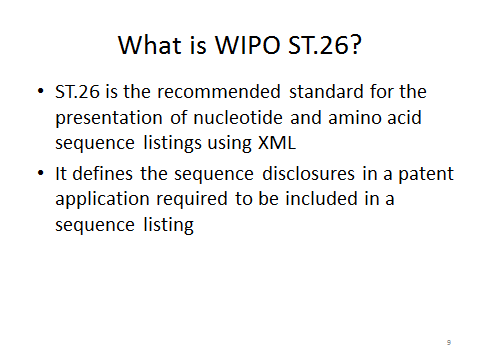 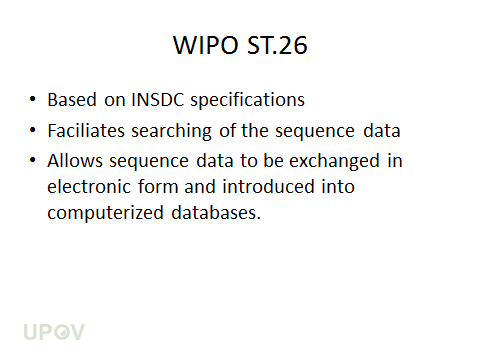 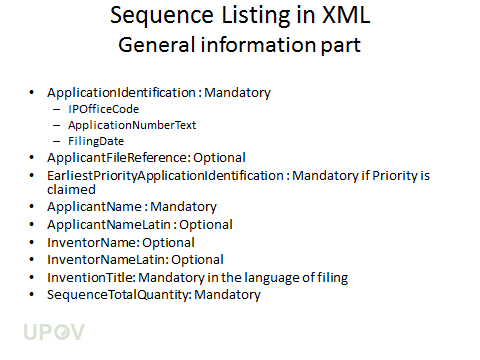 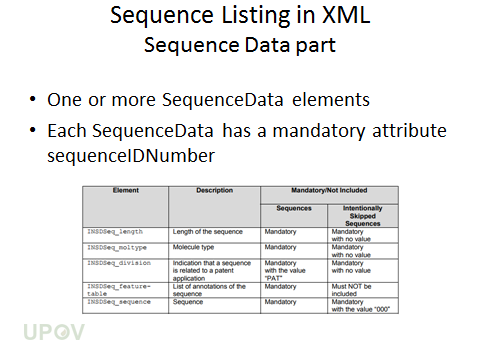 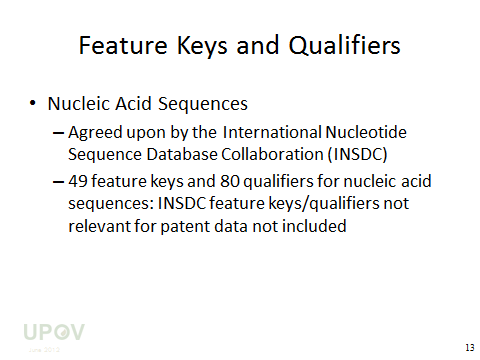 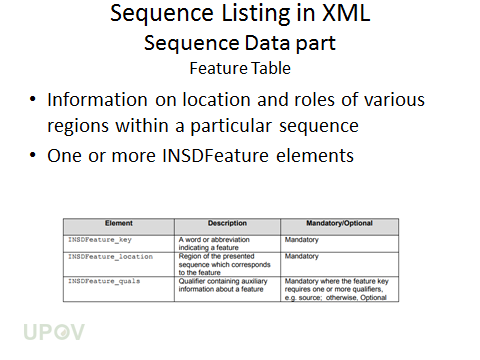 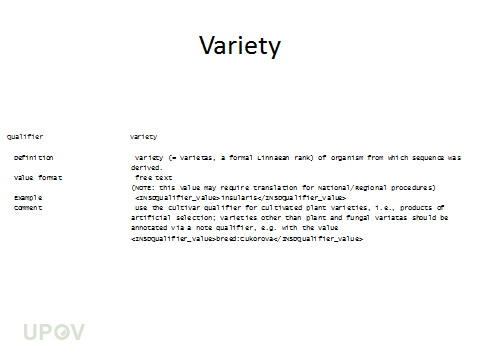 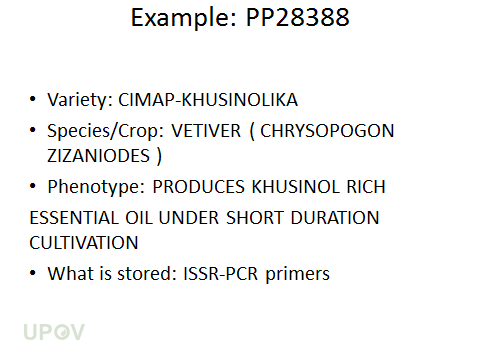 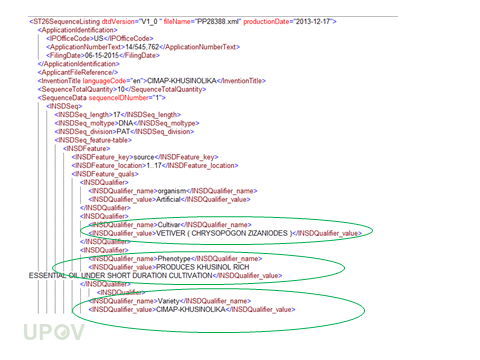 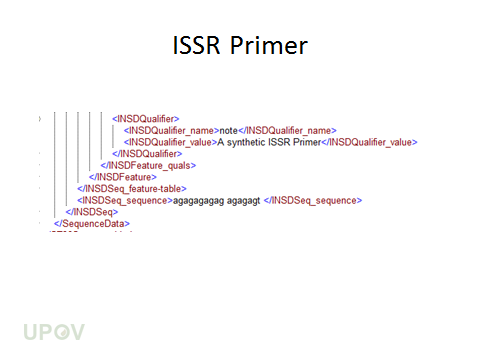 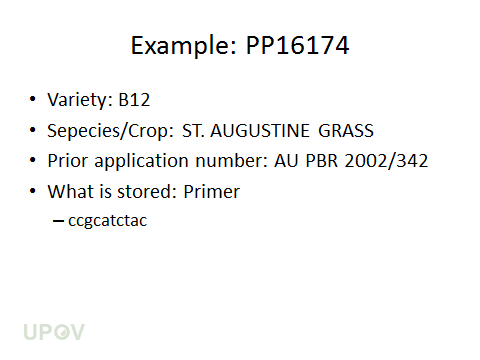 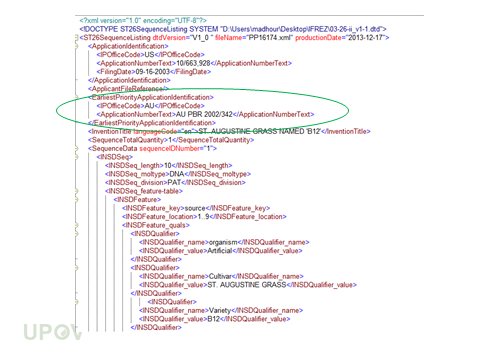 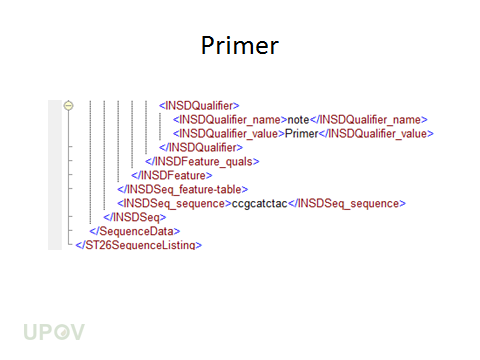 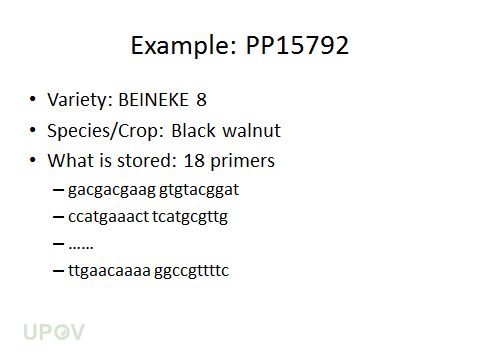 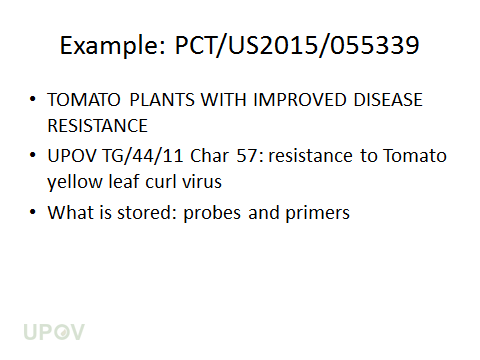 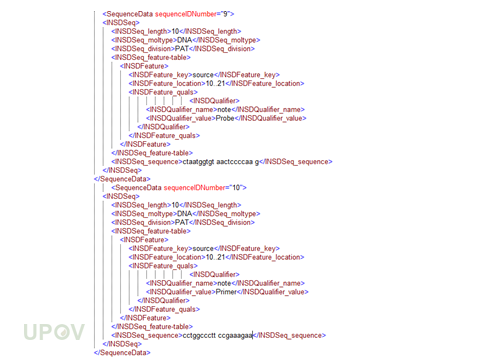 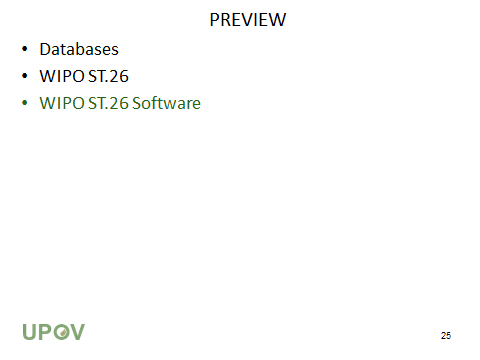 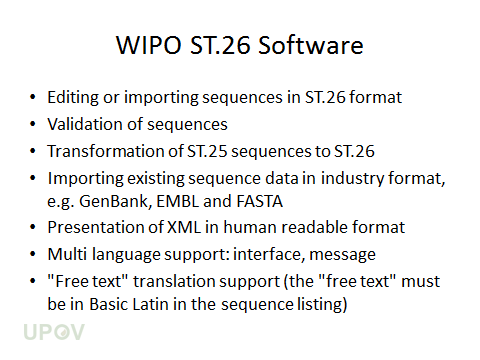 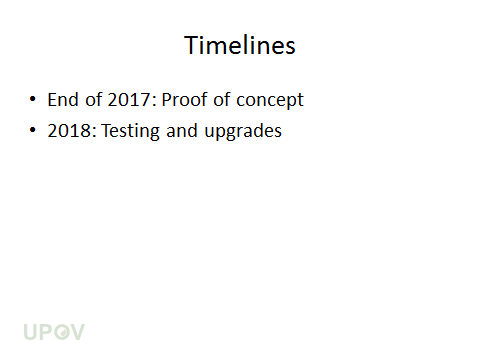 [End of Annex and of document]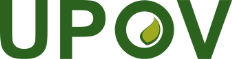 EInternational Union for the Protection of New Varieties of PlantsTechnical Working Party on Automation and Computer ProgramsThirty-Fifth Session
Buenos Aires, Argentina, November 14 to 17, 2017TWC/35/20Original:  EnglishDate:  November 20, 2017